18.01.2020 seminar "System-activity approach –the basis of the modern lesson".Goals: * expand the concept of system-activity approach in training;* demonstrate to the seminar participants the use of active learning methods in the implementation of the system-activity approach in the classroom.Equipment: interactive whiteboard, presentation, handout.Success criterion:- know the concept of system-activity approach;- they are able to use AMO in the implementation of the system-activity approach in the classroom.Target audience: teachers of OSH #1.Course of the seminar.I. Psychological mood. Circle of joy "Tell me your mood".  Novichenko G. A.Participants stand in a circle, the right hand resting on the left hand of the neighbor on the right. Slapping the right hand on the right hand of the neighbor on the left "conveys the mood" with comments and wishes.II.	Presentation. Message "System-activity approach-the basis of the modern lesson".  Sourikova R. H.III.	Work in groups. Groups are formed according to methodological associations. Polozova M. G.The theme of "problem solving". Listen to groups ' presentations.IV.	Presentation "application of AMO for implementation of system-activity approach". Klementieva O. S.V. Reflection. «Ladder of success». Novichenko G. A.Conducted workshop: teachers EMN, head Sourikova R. H.Message "System-activity approach-the basis of the modern lesson".The activity approach is the implementation of the educational process, in which the main place is given to the active, versatile, cognitive, independent activity of the student.The system-activity approach develops the following key competencies of students:* Ready to solve problems;* Readiness for social interaction;* Communicative competence;•	Technological competence;* Readiness for self-education;* Readiness to use information resources.The activity approach is implemented through: Моделирование modeling and analysis of life situations in the classroom; The use of active and interactive methods; Participation in research and project activities; Engaging students in reflexive activities.Active learning methods are based on an activity approach.Active learning methods are methods that encourage students to engage in active thinking and practical activities in the process of mastering educational material. Active learning involves the use of such a system of methods, which is aimed at self-mastery of students ' knowledge and skills in the process of active thinking and practical activities.Active learning methods are a way for teachers and students to work together to achieve goals.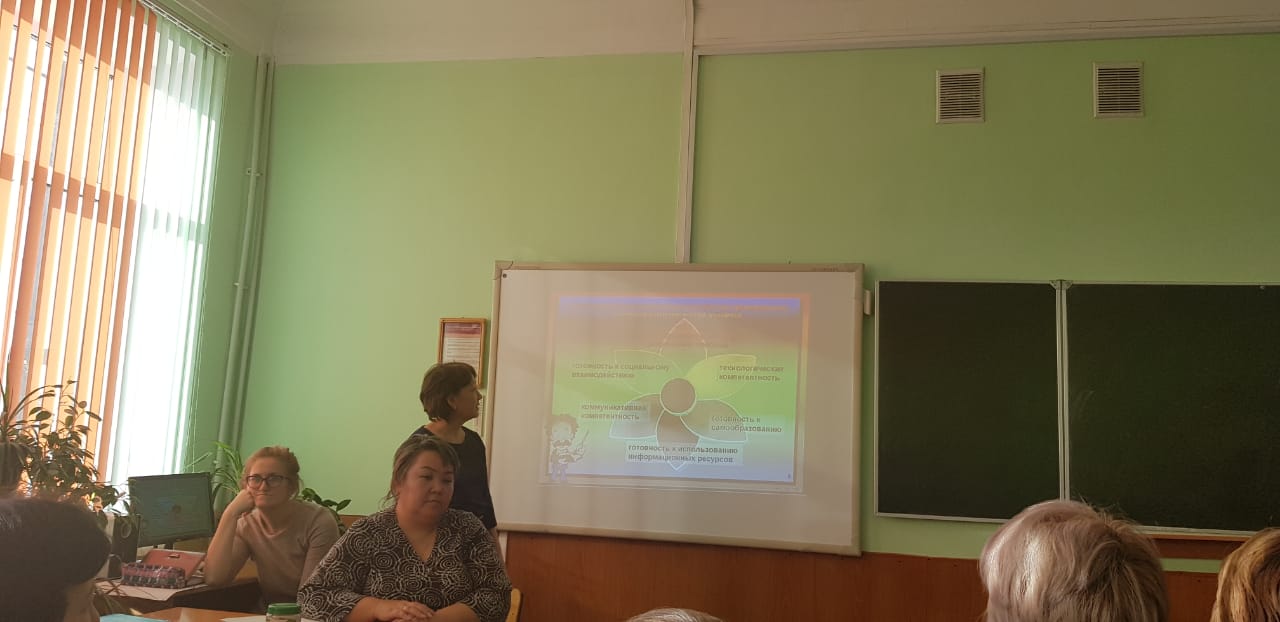 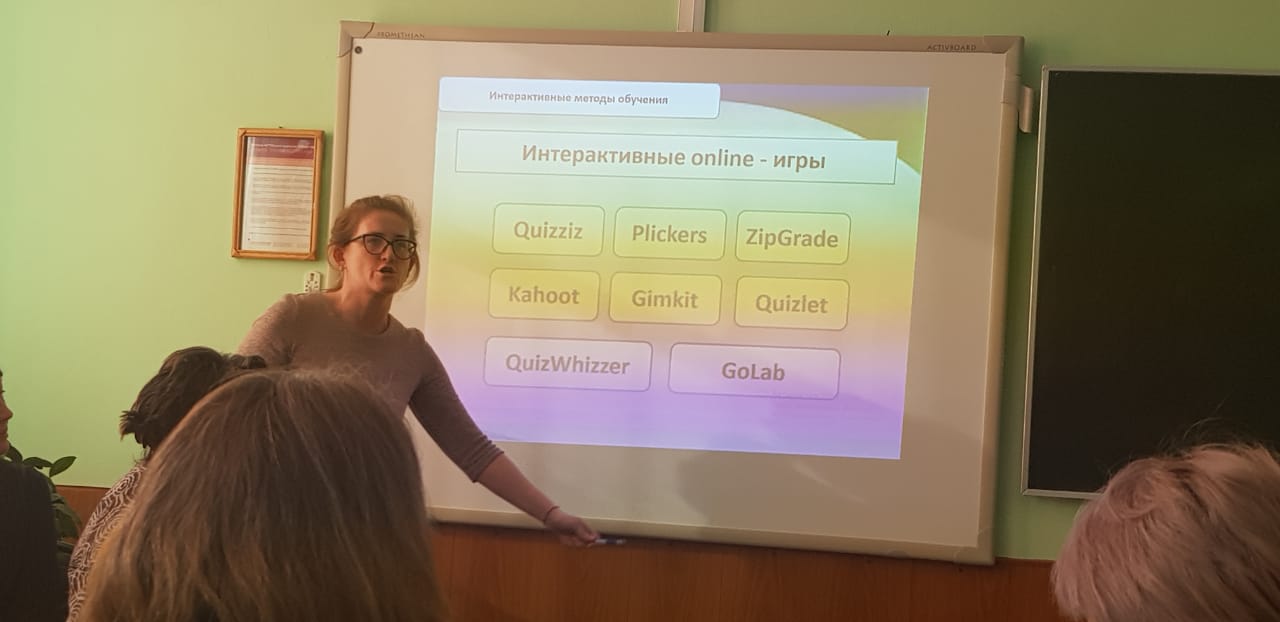 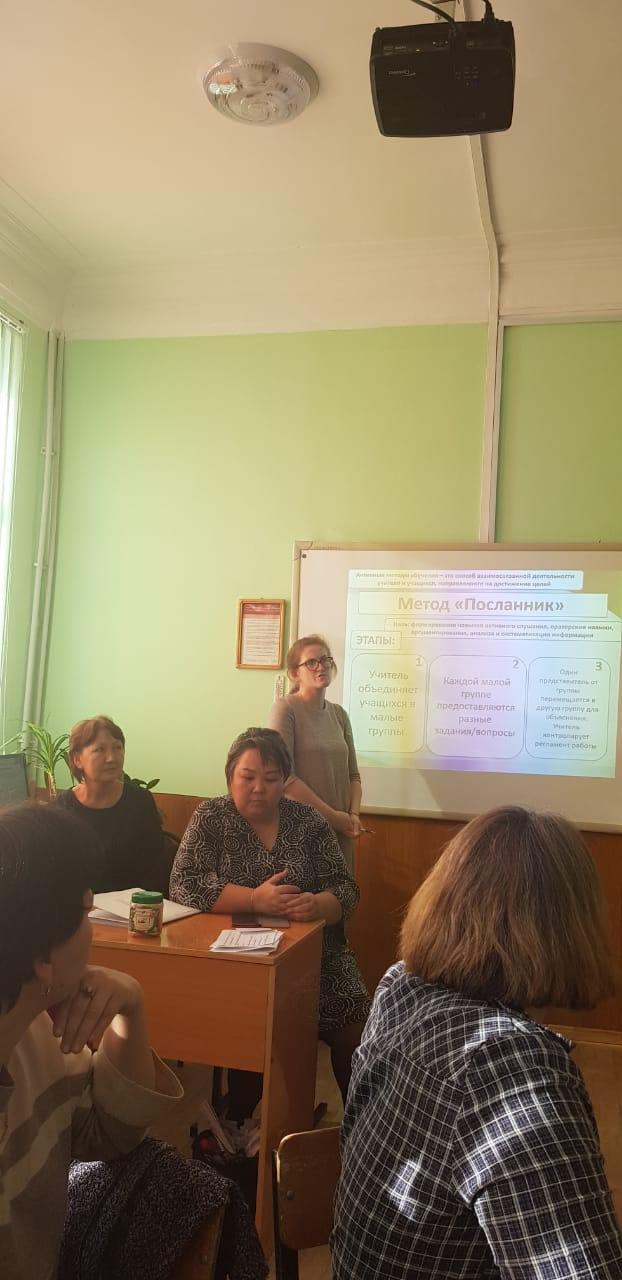 